Force and Motion Little Science Thinkers Unit 6Force and Motion Little Science Thinkers Unit 6Force and Motion Little Science Thinkers Unit 6Force and Motion Little Science Thinkers Unit 6Force and Motion Little Science Thinkers Unit 6Force and Motion Little Science Thinkers Unit 6Force and Motion Little Science Thinkers Unit 6Force and Motion Little Science Thinkers Unit 6Kindergarten         
 April 29-May 3, 2019Kindergarten         
 April 29-May 3, 2019Kindergarten         
 April 29-May 3, 2019Kindergarten         
 April 29-May 3, 2019Kindergarten         
 April 29-May 3, 2019Kindergarten         
 April 29-May 3, 2019Kindergarten         
 April 29-May 3, 2019Kindergarten         
 April 29-May 3, 2019Standards: K-PS2-1: Plan and conduct and investigation to compare the effects of different strengths or different direction of pushes and pulls on the motion of an objectK-PS2-2: Analyze the data to determine if a design solution works as intended to change the speed or direction of an object with a push or a pull. Standards: K-PS2-1: Plan and conduct and investigation to compare the effects of different strengths or different direction of pushes and pulls on the motion of an objectK-PS2-2: Analyze the data to determine if a design solution works as intended to change the speed or direction of an object with a push or a pull. Standards: K-PS2-1: Plan and conduct and investigation to compare the effects of different strengths or different direction of pushes and pulls on the motion of an objectK-PS2-2: Analyze the data to determine if a design solution works as intended to change the speed or direction of an object with a push or a pull. Standards: K-PS2-1: Plan and conduct and investigation to compare the effects of different strengths or different direction of pushes and pulls on the motion of an objectK-PS2-2: Analyze the data to determine if a design solution works as intended to change the speed or direction of an object with a push or a pull. Focus Skills:* Investigate how force and gravity affect the motion of an object.* Investigate how a marble moves using different ramps. * Investigate how simple machines work. Focus Skills:* Investigate how force and gravity affect the motion of an object.* Investigate how a marble moves using different ramps. * Investigate how simple machines work. Focus Skills:* Investigate how force and gravity affect the motion of an object.* Investigate how a marble moves using different ramps. * Investigate how simple machines work. Focus Skills:* Investigate how force and gravity affect the motion of an object.* Investigate how a marble moves using different ramps. * Investigate how simple machines work. Materials Needed for Marble and Ramp Experiment: Marble, pool noodle (12” section cut into 2 semi circle ramps), wooden blocks, piece of felt or rug, paper cups, tape measure, Marble and Ramp Experiment Booklet. Materials Needed for Marble and Ramp Experiment: Marble, pool noodle (12” section cut into 2 semi circle ramps), wooden blocks, piece of felt or rug, paper cups, tape measure, Marble and Ramp Experiment Booklet. Materials Needed for Marble and Ramp Experiment: Marble, pool noodle (12” section cut into 2 semi circle ramps), wooden blocks, piece of felt or rug, paper cups, tape measure, Marble and Ramp Experiment Booklet. Materials Needed for Marble and Ramp Experiment: Marble, pool noodle (12” section cut into 2 semi circle ramps), wooden blocks, piece of felt or rug, paper cups, tape measure, Marble and Ramp Experiment Booklet. Materials Needed for Marble and Ramp Experiment: Marble, pool noodle (12” section cut into 2 semi circle ramps), wooden blocks, piece of felt or rug, paper cups, tape measure, Marble and Ramp Experiment Booklet. Materials Needed for Marble and Ramp Experiment: Marble, pool noodle (12” section cut into 2 semi circle ramps), wooden blocks, piece of felt or rug, paper cups, tape measure, Marble and Ramp Experiment Booklet. 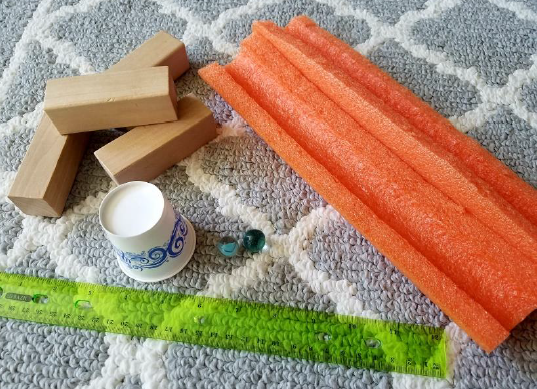 Monday (4.29)Tuesday (4.30)Wednesday (5.1)Wednesday (5.1)Thursday (5.2)Thursday (5.2)Friday (5.3)Learning TargetWe can explain how gravity affects motion.We can conduct an experiment to learn how a marble moves using different ramps. We can explain what a simple machine is. We can explain what a simple machine is. We can investigate Simple MachinesSimple Machines Stations Materials needed:> Lever: pink erasers and popsicle sticks to create a lever and fulcrum; assorted small objects of different sizes, shapes, and weights.*Students will use their own lever and fulcrum to lift different objects.>Wheel and Axle: buttons, pipe cleaners, straws cut into 1/4ths., construction paper, cotton balls, tape scissors. * Students will use their materials to build a car to carry a cotton ball. > Wedge: plastic trays, playdoh, plastic knives, unsharpened pencils, paper and cardboard cut into wedge shapes, small garden shovel, push pins, nails* Students will use various tools to cut playdoh>Pulley: 2 chairs turned back to back and a broomstick; tape a plastic baggie to the end of a long string of yarn and use objects of different sizes and weights.* Students will use the pulley system to lift objects of different weights and sizes. >Incline Plane: hard cover books, blocks, rulers, long pieces of yarn, objects of different sizes and weights.* Students will create an incline plane using yarn to pull objects on the incline plane. > Screw: jars and bottles of different sizes and shapes, pompoms, nuts and bolts* Students will investigate when a screw is properly fastened and when it is not. *Students will record their findings in their Simple machines Stations Booklet. Students will complete 3 stations each day.We can investigate Simple MachinesSimple Machines Stations Materials needed:> Lever: pink erasers and popsicle sticks to create a lever and fulcrum; assorted small objects of different sizes, shapes, and weights.*Students will use their own lever and fulcrum to lift different objects.>Wheel and Axle: buttons, pipe cleaners, straws cut into 1/4ths., construction paper, cotton balls, tape scissors. * Students will use their materials to build a car to carry a cotton ball. > Wedge: plastic trays, playdoh, plastic knives, unsharpened pencils, paper and cardboard cut into wedge shapes, small garden shovel, push pins, nails* Students will use various tools to cut playdoh>Pulley: 2 chairs turned back to back and a broomstick; tape a plastic baggie to the end of a long string of yarn and use objects of different sizes and weights.* Students will use the pulley system to lift objects of different weights and sizes. >Incline Plane: hard cover books, blocks, rulers, long pieces of yarn, objects of different sizes and weights.* Students will create an incline plane using yarn to pull objects on the incline plane. > Screw: jars and bottles of different sizes and shapes, pompoms, nuts and bolts* Students will investigate when a screw is properly fastened and when it is not. *Students will record their findings in their Simple machines Stations Booklet. Students will complete 3 stations each day.We can investigate Simple MachinesSimple Machines Stations Materials needed:> Lever: pink erasers and popsicle sticks to create a lever and fulcrum; assorted small objects of different sizes, shapes, and weights.*Students will use their own lever and fulcrum to lift different objects.>Wheel and Axle: buttons, pipe cleaners, straws cut into 1/4ths., construction paper, cotton balls, tape scissors. * Students will use their materials to build a car to carry a cotton ball. > Wedge: plastic trays, playdoh, plastic knives, unsharpened pencils, paper and cardboard cut into wedge shapes, small garden shovel, push pins, nails* Students will use various tools to cut playdoh>Pulley: 2 chairs turned back to back and a broomstick; tape a plastic baggie to the end of a long string of yarn and use objects of different sizes and weights.* Students will use the pulley system to lift objects of different weights and sizes. >Incline Plane: hard cover books, blocks, rulers, long pieces of yarn, objects of different sizes and weights.* Students will create an incline plane using yarn to pull objects on the incline plane. > Screw: jars and bottles of different sizes and shapes, pompoms, nuts and bolts* Students will investigate when a screw is properly fastened and when it is not. *Students will record their findings in their Simple machines Stations Booklet. Students will complete 3 stations each day.ScienceForce and Motion Lesson 5:* Introduce the learning target, display the guiding question: “What is gravity? What are some examples of gravity?” on chart paper and ask students to share their ideas. * Read and discuss Gravity (Display PP on Activeboard)* Revisit guiding question and record student responses.Investigation:* Students will investigate the properties of objects affect the way they move.(color, size, shape, weight, and texture) and record their results on a recording sheet. *Students will share their results with the class and the teacher will record the results on an anchor chart. * Students will complete Activity Page 6.5Force and Motion Lesson 6:* Revisit previous anchor chart about what scientists do: 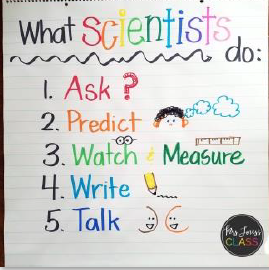 Marbles and Ramps Experiment:* Students will use the materials listed above to see how different ramps affect eh force and motion of the marble. * Students will make predictions about how the marble moves and record their predictions in their experiment booklet.* Students will record their results as they move the marble on high and low ramps in their experiment booklet. This activity can be done on small groups or as a whole class,. Students will need guidance from the teacher to set up the ramps before moving the marbles.* Students will complete Activity Page 6.6Force and Motion Lesson 7: Introduce the learning target and display the guiding questions: “What is a simple Machine?” and “How do we use simple machines?” on chart paper. *Read and discuss Simple Machines (display PP on Activeboard)* Revisit guiding questions and record student responses. *Students will help to create an anchor chart using pictures of different simple machines. 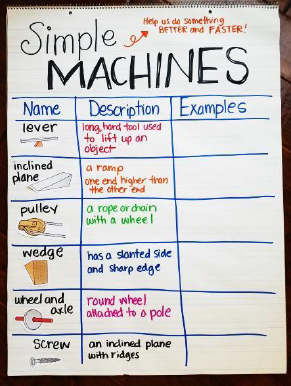 *Students will use pictures from the PP displayed on the ActiveBoard to determine the type of simple machine each object is.*Students will complete Activity page 6.7Force and Motion Lesson 7: Introduce the learning target and display the guiding questions: “What is a simple Machine?” and “How do we use simple machines?” on chart paper. *Read and discuss Simple Machines (display PP on Activeboard)* Revisit guiding questions and record student responses. *Students will help to create an anchor chart using pictures of different simple machines. *Students will use pictures from the PP displayed on the ActiveBoard to determine the type of simple machine each object is.*Students will complete Activity page 6.7We can investigate Simple MachinesSimple Machines Stations Materials needed:> Lever: pink erasers and popsicle sticks to create a lever and fulcrum; assorted small objects of different sizes, shapes, and weights.*Students will use their own lever and fulcrum to lift different objects.>Wheel and Axle: buttons, pipe cleaners, straws cut into 1/4ths., construction paper, cotton balls, tape scissors. * Students will use their materials to build a car to carry a cotton ball. > Wedge: plastic trays, playdoh, plastic knives, unsharpened pencils, paper and cardboard cut into wedge shapes, small garden shovel, push pins, nails* Students will use various tools to cut playdoh>Pulley: 2 chairs turned back to back and a broomstick; tape a plastic baggie to the end of a long string of yarn and use objects of different sizes and weights.* Students will use the pulley system to lift objects of different weights and sizes. >Incline Plane: hard cover books, blocks, rulers, long pieces of yarn, objects of different sizes and weights.* Students will create an incline plane using yarn to pull objects on the incline plane. > Screw: jars and bottles of different sizes and shapes, pompoms, nuts and bolts* Students will investigate when a screw is properly fastened and when it is not. *Students will record their findings in their Simple machines Stations Booklet. Students will complete 3 stations each day.We can investigate Simple MachinesSimple Machines Stations Materials needed:> Lever: pink erasers and popsicle sticks to create a lever and fulcrum; assorted small objects of different sizes, shapes, and weights.*Students will use their own lever and fulcrum to lift different objects.>Wheel and Axle: buttons, pipe cleaners, straws cut into 1/4ths., construction paper, cotton balls, tape scissors. * Students will use their materials to build a car to carry a cotton ball. > Wedge: plastic trays, playdoh, plastic knives, unsharpened pencils, paper and cardboard cut into wedge shapes, small garden shovel, push pins, nails* Students will use various tools to cut playdoh>Pulley: 2 chairs turned back to back and a broomstick; tape a plastic baggie to the end of a long string of yarn and use objects of different sizes and weights.* Students will use the pulley system to lift objects of different weights and sizes. >Incline Plane: hard cover books, blocks, rulers, long pieces of yarn, objects of different sizes and weights.* Students will create an incline plane using yarn to pull objects on the incline plane. > Screw: jars and bottles of different sizes and shapes, pompoms, nuts and bolts* Students will investigate when a screw is properly fastened and when it is not. *Students will record their findings in their Simple machines Stations Booklet. Students will complete 3 stations each day.We can investigate Simple MachinesSimple Machines Stations Materials needed:> Lever: pink erasers and popsicle sticks to create a lever and fulcrum; assorted small objects of different sizes, shapes, and weights.*Students will use their own lever and fulcrum to lift different objects.>Wheel and Axle: buttons, pipe cleaners, straws cut into 1/4ths., construction paper, cotton balls, tape scissors. * Students will use their materials to build a car to carry a cotton ball. > Wedge: plastic trays, playdoh, plastic knives, unsharpened pencils, paper and cardboard cut into wedge shapes, small garden shovel, push pins, nails* Students will use various tools to cut playdoh>Pulley: 2 chairs turned back to back and a broomstick; tape a plastic baggie to the end of a long string of yarn and use objects of different sizes and weights.* Students will use the pulley system to lift objects of different weights and sizes. >Incline Plane: hard cover books, blocks, rulers, long pieces of yarn, objects of different sizes and weights.* Students will create an incline plane using yarn to pull objects on the incline plane. > Screw: jars and bottles of different sizes and shapes, pompoms, nuts and bolts* Students will investigate when a screw is properly fastened and when it is not. *Students will record their findings in their Simple machines Stations Booklet. Students will complete 3 stations each day.